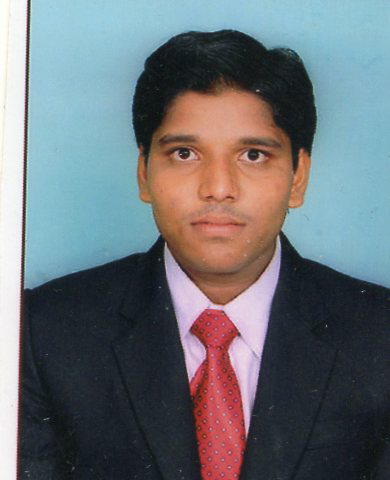 BRUNGA SRIKANTH			                                                     Email.id: Srikanthvarma103@gmail.comContact no:8328330013,9912745858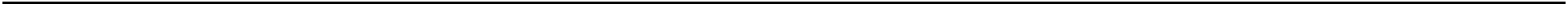 CAREER OBJECTIVE To work with an organization that would give me an opportunity for personal growth and enhance my professional skills in the service industry.EDUCATIONAL QUALIFICATIONAREA OF INTREST                                                                                                                    HOUSEKEEPING KEY SKILLS                                                                                                                                I can communicate in English and Hindi and Telugu STRENGTHS                                                                                                                              I can mould myself for the welfare of growth in the field.I can easily adopt in any environment.INDUSTRIAL EXPLOSURE TRAINING            Name of the property: TAJ GATEWAY VIJAYAWADA.Duration: 16 weeks (10.04.2015– 10.08. 2015INDUSTRIAL EXPERIENCE Feb 18th 2016 to 31st march 2017 worked as HOUSEKEEPING  supervisor in Swagath grand Hotel April 05th to present i am doing in Sagar hospital as Housekeeping supervisor PERSONAL DETAILS                                                                                                                Name                 :                 BRUNGA   SRIKANTHFather’s Name   :		VENKATA NARASAIAH Date of Birth     :		15-06-1996Hobbies             :		Listening to music, playing games.Address	    :		H. No:4-342/1 OPPICHERLA(V),                                                 KAREMPUDU (M)                                                GUNTURE (District) Nationality        :		IndianLanguages known  :	English, Telugu,HindiDECLARATION                                                                                                                        		I hereby declare that the above mentioned information is true to best of my knowledge and I bear the responsibility for the commitment for the above mentioned particulars.                                                                                                                       B.SRIKANTH CourseBoard/UniversityInstituteYear of pass PercentageBHMACHARYA NAGARJUNA UNIVERSITY NIHM, NARASARAOPET2016 82%IntermediateBoard of IntermediateA.P.S.W.R.S & JR.COLLEGE,KAREMPUDI201380%SSCBoard of Secondary educationA.P.S.W.R SCHOOL KAREMPUDI201070%